SEC Form 3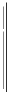 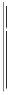 or Section 30(h) of the Investment Company Act of 1940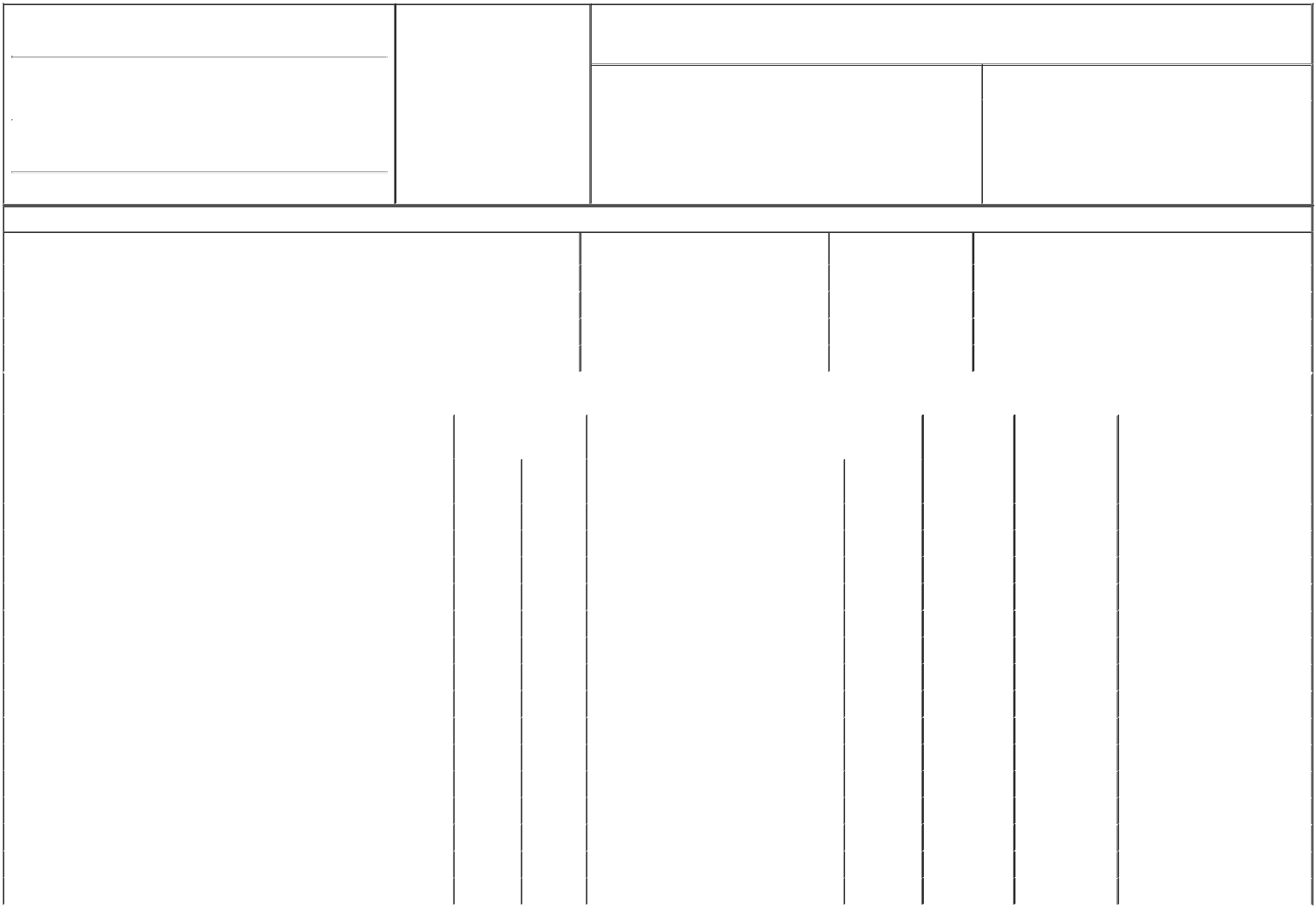 1. Name and Address of Reporting Person*STRABLE-SOETHOUT DEANNA DDate of Event Requiring Statement (Month/Day/Year)03/07/20153. Issuer Name and Ticker or Trading SymbolPRINCIPAL FINANCIAL GROUP INC [ PFG ](City)	(State)	(Zip)Table I - Non-Derivative Securities Beneficially OwnedIncludes 521 shares acquired pursuant to the Principal Financial Group, Inc. Employee Stock Purchase Plan.The options vest in three equal annual installments beginning February 25, 2014.The options vest in three equal annual installments beginning February 24, 2015.The options vest in three equal annual installments beginning February 23, 2016.The reported phantom stock units were acquired pursuant to the Principal Select Savings Excess Plan and may be transferred at any time into another investment alternative under the Plan. Interests under the Plan will be settled upon the reporting person's retirement or other termination of service.Security converts to common stock on a one-for-one basis.Remarks:Reminder: Report on a separate line for each class of securities beneficially owned directly or indirectly.* If the form is filed by more than one reporting person, see Instruction 5 (b)(v).Intentional misstatements or omissions of facts constitute Federal Criminal Violations See 18 U.S.C. 1001 and 15 U.S.C. 78ff(a). Note: File three copies of this Form, one of which must be manually signed. If space is insufficient, see Instruction 6 for procedure.Persons who respond to the collection of information contained in this form are not required to respond unless the form displays a currently valid OMB Number.Power of AttorneyKnow all by these presents, that the undersigned hereby constitutes and appoints Larry D. Zimpleman, Terrance J. Lillis, Karen E. Shaff, Patrick A. Kirchner and Cliexecute for and on behalf of the undersigned, in the undersigned's capacity as a beneficial owner of securities of Principal Financial Group, Inc. (the "Companydo and perform any and all acts for and on behalf of the undersigned which may be necessary or desirable to complete and execute any such Schedule 13D (or amendtake any other action of any type whatsoever in connection with the foregoing which, in the opinion of each such attorney-in-fact, may be of benefit to, in theThe undersigned hereby grants to each such attorney-in-fact power and authority to do and perform any and every act and thing whatsoever requisite, necessary or proThe Power of Attorney shall remain in full force and effect until the undersigned is no longer required to file Schedules 13D, Forms 3, 4 and 5 or Form 144 with resFrom and after the date hereof, any Power of Attorney previously granted by the undersigned concerning the subject matter hereof is hereby revoked.IN WITNESS WHEREOF, the undersigned has caused this Power of Attorney to be executed as of this 7th day of March, 2015./s/ Deanna Strable-SoethoutName:	Deanna Strable-SoethoutPage 2FORM 3UNITED STATES SECURITIES AND EXCHANGE COMMISSIONWashington, D.C. 20549Washington, D.C. 20549OMB APPROVALOMB APPROVALINITIAL STATEMENT OF BENEFICIAL OWNERSHIP OF SECURITIESINITIAL STATEMENT OF BENEFICIAL OWNERSHIP OF SECURITIESOMB Number:3235-0104OMB Number:3235-0104Estimated average burdenFiled pursuant to Section 16(a) of the Securities Exchange Act of 1934hours per response:0.5Filed pursuant to Section 16(a) of the Securities Exchange Act of 1934Filed pursuant to Section 16(a) of the Securities Exchange Act of 1934(Last)(First)(Middle)711 HIGH STREET(Street)(Street)DES MOINESIA503924. Relationship of Reporting Person(s) to Issuer4. Relationship of Reporting Person(s) to Issuer5.If Amendment, Date of Original Filed (Month/Day/Year)If Amendment, Date of Original Filed (Month/Day/Year)(Check all applicable)(Check all applicable)Director10% OwnerXDirector10% Owner6.Individual or Joint/Group Filing (Check Applicable Line)Individual or Joint/Group Filing (Check Applicable Line)XOfficer (give title below)Other (specify below)6.Individual or Joint/Group Filing (Check Applicable Line)Individual or Joint/Group Filing (Check Applicable Line)XOfficer (give title below)Other (specify below)XForm filed by One Reporting PersonPresident - US Ins. SolutionsPresident - US Ins. SolutionsXForm filed by One Reporting PersonPresident - US Ins. SolutionsPresident - US Ins. SolutionsForm filed by More than One Reporting PersonForm filed by More than One Reporting Person1. Title of Security (Instr. 4)2. Amount of Securities Beneficially Owned3. Ownership Form: Direct   4. Nature of Indirect Beneficial Ownership (Instr. 5)3. Ownership Form: Direct   4. Nature of Indirect Beneficial Ownership (Instr. 5)3. Ownership Form: Direct   4. Nature of Indirect Beneficial Ownership (Instr. 5)3. Ownership Form: Direct   4. Nature of Indirect Beneficial Ownership (Instr. 5)3. Ownership Form: Direct   4. Nature of Indirect Beneficial Ownership (Instr. 5)(Instr. 4)(D) or Indirect (I) (Instr. 5)(D) or Indirect (I) (Instr. 5)Common Stock39,335(1)DCommon Stock610IBy 401(k) PlanBy 401(k) PlanCommon Stock31,048IBy SpouseBy SpouseSeries B Non-Cumulative Perpetual Preferred Stock2,200IBy SpouseBy SpouseTable II - Derivative Securities Beneficially OwnedTable II - Derivative Securities Beneficially OwnedTable II - Derivative Securities Beneficially Owned(e.g., puts, calls, warrants, options, convertible securities)(e.g., puts, calls, warrants, options, convertible securities)(e.g., puts, calls, warrants, options, convertible securities)(e.g., puts, calls, warrants, options, convertible securities)1. Title of Derivative Security (Instr. 4)2. Date Exercisable and2. Date Exercisable and3. Title and Amount of Securities Underlying Derivative Security3. Title and Amount of Securities Underlying Derivative Security4. Conversion or5. Ownership6. Nature of Indirect Beneficial6. Nature of Indirect BeneficialExpiration DateExpiration Date(Instr. 4)Exercise PriceForm: Direct (D) orOwnership (Instr. 5)Ownership (Instr. 5)(Month/Day/Year)(Month/Day/Year)of DerivativeIndirect (I) (Instr. 5)SecurityAmount orSecurityAmount orDateExpirationNumber ofExercisableDateTitleSharesEmployee Stock Option (Right to Buy)02/26/201002/26/2017Common Stock8,18062.63DEmployee Stock Option (Right to Buy)02/26/201102/26/2018Common Stock21,23560.1DEmployee Stock Option (Right to Buy)02/24/201202/24/2019Common Stock13,88411.07DEmployee Stock Option (Right to Buy)02/23/201302/23/2020Common Stock18,90522.21DEmployee Stock Option (Right to Buy)02/28/201402/28/2021Common Stock19,16034.26DEmployee Stock Option (Right to Buy)02/27/201502/27/2022Common Stock15,91527.46DEmployee Stock Option (Right to Buy)(2)02/25/2023Common Stock16,21030.7DEmployee Stock Option (Right to Buy)(3)02/24/2024Common Stock10,59044.88DEmployee Stock Option (Right to Buy)(4)02/23/2025Common Stock21,78051.33DPhantom Stock Units(5)(5)Common Stock2,646.5(6)DEmployee Stock Option (Right to Buy)02/26/201002/26/2017Common Stock1,70562.63IBy SpouseBy SpouseEmployee Stock Option (Right to Buy)02/26/201102/26/2018Common Stock1,06560.1IBy SpouseBy SpouseEmployee Stock Option (Right to Buy)07/07/201107/07/2018Common Stock1,44539.88IBy SpouseBy SpouseEmployee Stock Option (Right to Buy)02/24/201202/24/2019Common Stock7,95511.07IBy SpouseBy SpousePhantom Stock Units(5)(5)Common Stock205(6)IBy SpouseBy SpouseExplanation of Responses:Patrick A. Kirchner, by Power of Attorney03/07/201503/07/2015** Signature of Reporting PersonDate